UNIVERSIDADE FEDERAL DA GRANDE DOURADOS - UFGD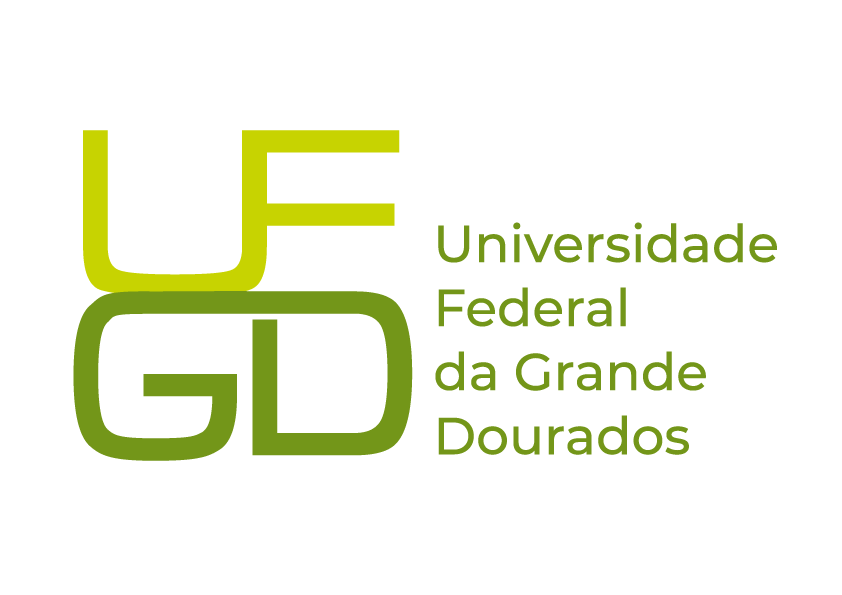 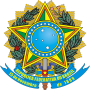 PROGRAD - Pró-Reitoria de Ensino de Graduação CAAC - Coordenadoria de Assuntos Acadêmicos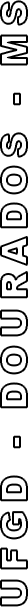 Eu, ................... (NOME COMPLETO) ........................................................., aluno(a) regularmente matriculado(a) no curso de...................................................., na Faculdade de Ciências Agrárias, portador(a) do Cadastro de Pessoa Física n°................................., RGA n°.............................., venho por meio deste solicitar o reexame da decisão referente à solicitação .............................. (explicitar a decisão que está contestando) ............................... Os argumentos com os quais contesto a referida decisão são: .............................................................................................................................................................................................................................................................................................................................................................................................................................................................................................................................................................................................................................................................................................................................................................................................................................................................................................................................................................................................................................................................................................................................................................................................................................................................................................................. . *Se necessário anexe documentos, referências e/ou outras fontes externas)Apagar todas as orientações em vermelhoDourados, MS,   ____/____/____________________________________________AssinaturaUFGD - CEP: 79825-070 - Caixa Postal 322, Fone: +55 (67) 3410-2352secaf.fca@ufgd.edu.br -  https://portal.ufgd.edu.br/secao/secretaria-academica-fca/indexDourados/MSREQUERIMENTORECURSO/ CONTRARRAZÕESPROTOCOLONº                                  Em           /          /                  